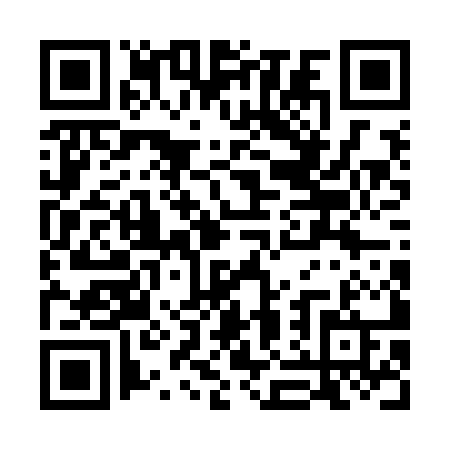 Ramadan times for Terfens, AustriaMon 11 Mar 2024 - Wed 10 Apr 2024High Latitude Method: Angle Based RulePrayer Calculation Method: Muslim World LeagueAsar Calculation Method: ShafiPrayer times provided by https://www.salahtimes.comDateDayFajrSuhurSunriseDhuhrAsrIftarMaghribIsha11Mon4:524:526:3412:233:356:146:147:5012Tue4:504:506:3212:233:366:156:157:5113Wed4:474:476:3012:233:376:176:177:5314Thu4:454:456:2812:233:386:186:187:5515Fri4:434:436:2612:223:386:206:207:5616Sat4:414:416:2412:223:396:216:217:5817Sun4:394:396:2212:223:406:226:227:5918Mon4:374:376:2012:213:416:246:248:0119Tue4:354:356:1812:213:426:256:258:0220Wed4:324:326:1612:213:436:276:278:0421Thu4:304:306:1412:213:436:286:288:0622Fri4:284:286:1212:203:446:296:298:0723Sat4:264:266:1012:203:456:316:318:0924Sun4:234:236:0812:203:466:326:328:1125Mon4:214:216:0612:193:476:346:348:1226Tue4:194:196:0412:193:476:356:358:1427Wed4:164:166:0212:193:486:376:378:1628Thu4:144:146:0012:183:496:386:388:1729Fri4:124:125:5812:183:506:396:398:1930Sat4:094:095:5612:183:506:416:418:2131Sun5:075:076:541:174:517:427:429:221Mon5:055:056:521:174:527:447:449:242Tue5:025:026:501:174:527:457:459:263Wed5:005:006:481:174:537:467:469:284Thu4:584:586:461:164:547:487:489:295Fri4:554:556:441:164:547:497:499:316Sat4:534:536:421:164:557:517:519:337Sun4:504:506:401:154:567:527:529:358Mon4:484:486:381:154:567:537:539:379Tue4:454:456:361:154:577:557:559:3910Wed4:434:436:341:154:587:567:569:40